BIOJoseph Hannibal currently serves as the Marketing Director for Sterilization, Surgical and Infection Prevention at Halyard Health. In his current role, Joe is responsible for growing the Sterilization and Surgical business, as well as marketing key products and clinical studies. Hannibal is a sought after thought leader on important issues related to sterilization packaging systems and the Sterile Processing Department and is frequently quoted in industry publications, such as Healthcare Purchasing News and Surgical Products Magazine. He is a champion of continuous education within the CS Department and is passionate about forging partnerships that drive clinical excellence and innovation.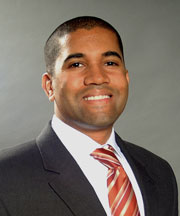 Joseph joined Halyard Health in November 2007, and has served in multiple leadership roles, including National Trainer and Regional Manager of Surgical and Infection Prevention.Joseph holds a Bachelor’s of Business in Marketing and Masters of Science in International Marketing from Saint Joseph’s University.